*** NOTA: en el caso de proyectos No Estatales se entregarán únicamente dos formatos el del Organismo Intermedio y el de la Unidad Administrativa.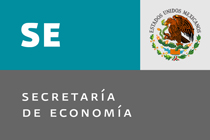 SUBSECRETARIA PARA LA PEQUEÑA Y MEDIANA EMPRESASUBSECRETARIA PARA LA PEQUEÑA Y MEDIANA EMPRESASUBSECRETARIA PARA LA PEQUEÑA Y MEDIANA EMPRESASUBSECRETARIA PARA LA PEQUEÑA Y MEDIANA EMPRESASUBSECRETARIA PARA LA PEQUEÑA Y MEDIANA EMPRESASUBSECRETARIA PARA LA PEQUEÑA Y MEDIANA EMPRESASUBSECRETARIA PARA LA PEQUEÑA Y MEDIANA EMPRESASUBSECRETARIA PARA LA PEQUEÑA Y MEDIANA EMPRESASUBSECRETARIA PARA LA PEQUEÑA Y MEDIANA EMPRESASUBSECRETARIA PARA LA PEQUEÑA Y MEDIANA EMPRESASUBSECRETARIA PARA LA PEQUEÑA Y MEDIANA EMPRESASUBSECRETARIA PARA LA PEQUEÑA Y MEDIANA EMPRESASUBSECRETARIA PARA LA PEQUEÑA Y MEDIANA EMPRESASUBSECRETARIA PARA LA PEQUEÑA Y MEDIANA EMPRESASUBSECRETARIA PARA LA PEQUEÑA Y MEDIANA EMPRESASUBSECRETARIA PARA LA PEQUEÑA Y MEDIANA EMPRESASUBSECRETARIA PARA LA PEQUEÑA Y MEDIANA EMPRESASUBSECRETARIA PARA LA PEQUEÑA Y MEDIANA EMPRESASUBSECRETARIA PARA LA PEQUEÑA Y MEDIANA EMPRESARELATORIA DE REINTEGROS O DEPOSITO DE RENDIMIENTOS

ORGANISMO INTERMEDIORELATORIA DE REINTEGROS O DEPOSITO DE RENDIMIENTOS

ORGANISMO INTERMEDIORELATORIA DE REINTEGROS O DEPOSITO DE RENDIMIENTOS

ORGANISMO INTERMEDIORELATORIA DE REINTEGROS O DEPOSITO DE RENDIMIENTOS

ORGANISMO INTERMEDIORELATORIA DE REINTEGROS O DEPOSITO DE RENDIMIENTOS

ORGANISMO INTERMEDIORELATORIA DE REINTEGROS O DEPOSITO DE RENDIMIENTOS

ORGANISMO INTERMEDIORELATORIA DE REINTEGROS O DEPOSITO DE RENDIMIENTOS

ORGANISMO INTERMEDIORELATORIA DE REINTEGROS O DEPOSITO DE RENDIMIENTOS

ORGANISMO INTERMEDIORELATORIA DE REINTEGROS O DEPOSITO DE RENDIMIENTOS

ORGANISMO INTERMEDIORELATORIA DE REINTEGROS O DEPOSITO DE RENDIMIENTOS

ORGANISMO INTERMEDIORELATORIA DE REINTEGROS O DEPOSITO DE RENDIMIENTOS

ORGANISMO INTERMEDIORELATORIA DE REINTEGROS O DEPOSITO DE RENDIMIENTOS

ORGANISMO INTERMEDIORELATORIA DE REINTEGROS O DEPOSITO DE RENDIMIENTOS

ORGANISMO INTERMEDIORELATORIA DE REINTEGROS O DEPOSITO DE RENDIMIENTOS

ORGANISMO INTERMEDIORELATORIA DE REINTEGROS O DEPOSITO DE RENDIMIENTOS

ORGANISMO INTERMEDIORELATORIA DE REINTEGROS O DEPOSITO DE RENDIMIENTOS

ORGANISMO INTERMEDIORELATORIA DE REINTEGROS O DEPOSITO DE RENDIMIENTOS

ORGANISMO INTERMEDIORELATORIA DE REINTEGROS O DEPOSITO DE RENDIMIENTOS

ORGANISMO INTERMEDIOFechaFechaFechaFechaFechaFechaDíaDíaMesMesAñoAñoÁrea Responsable:Área Responsable:Área Responsable:Área Responsable:Área Responsable:Área Responsable:Área Responsable:Área Responsable:DATOS DEL PROYECTODATOS DEL PROYECTODATOS DEL PROYECTODATOS DEL PROYECTODATOS DEL PROYECTODATOS DEL PROYECTODATOS DEL PROYECTODATOS DEL PROYECTODATOS DEL PROYECTODATOS DEL PROYECTODATOS DEL PROYECTODATOS DEL PROYECTODATOS DEL PROYECTODATOS DEL PROYECTODATOS DEL PROYECTODATOS DEL PROYECTODATOS DEL PROYECTODATOS DEL PROYECTODATOS DEL PROYECTODATOS DEL PROYECTODATOS DEL PROYECTODATOS DEL PROYECTODATOS DEL PROYECTODATOS DEL PROYECTOOrganismo Intermedio o                             Beneficiario Directo que reintegra:Organismo Intermedio o                             Beneficiario Directo que reintegra:Organismo Intermedio o                             Beneficiario Directo que reintegra:Organismo Intermedio o                             Beneficiario Directo que reintegra:Organismo Intermedio o                             Beneficiario Directo que reintegra:Organismo Intermedio o                             Beneficiario Directo que reintegra:Organismo Intermedio o                             Beneficiario Directo que reintegra:Organismo Intermedio o                             Beneficiario Directo que reintegra:Núm. de ConvenioNúm. de ConvenioNúm. de ConvenioNúm. de ConvenioEjercicio Fiscal del ConvenioEjercicio Fiscal del ConvenioEjercicio Fiscal del ConvenioEjercicio Fiscal del ConvenioNúm. de ProyectoNúm. de ProyectoNúm. de ProyectoNúm. de ProyectoNombre del ProyectoNombre del ProyectoNombre del ProyectoNombre del ProyectoNombre del ProyectoNombre del ProyectoNombre del ProyectoNombre del ProyectoNombre del ProyectoNombre del ProyectoNombre del ProyectoNombre del ProyectoAportación S.E.Aportación S.E.Aportación S.E.Aportación S.E.Aportación S.E.Aportación S.E.Monto EjercidoMonto EjercidoMonto EjercidoMonto EjercidoMonto EjercidoMonto EjercidoImporte del ReintegroImporte del ReintegroImporte del ReintegroImporte del ReintegroImporte del ReintegroImporte del ReintegroIntereses o RendimientosIntereses o RendimientosIntereses o RendimientosIntereses o RendimientosIntereses o RendimientosIntereses o RendimientosDATOS DEL REINTEGRODATOS DEL REINTEGRODATOS DEL REINTEGRODATOS DEL REINTEGRODATOS DEL REINTEGRODATOS DEL REINTEGRODATOS DEL REINTEGRODATOS DEL REINTEGRODATOS DEL REINTEGRODATOS DEL REINTEGRODATOS DEL REINTEGRODATOS DEL REINTEGRODATOS DEL REINTEGRODATOS DEL REINTEGRODATOS DEL REINTEGRODATOS DEL REINTEGRODATOS DEL REINTEGRODATOS DEL REINTEGRODATOS DEL REINTEGRODATOS DEL REINTEGRODATOS DEL REINTEGRODATOS DEL REINTEGRODATOS DEL REINTEGRODATOS DEL REINTEGRO(Importe con número)(Importe con número)(Importe con número)(Importe con número)(Importe con número)(Importe con número)(Importe con letra)(Importe con letra)(Importe con letra)(Importe con letra)(Importe con letra)(Importe con letra)(Importe con letra)(Importe con letra)(Importe con letra)(Importe con letra)(Importe con letra)(Importe con letra)(Importe con letra)(Importe con letra)(Importe con letra)(Importe con letra)(Importe con letra)(Importe con letra)(Fecha de la Operación)(Fecha de la Operación)(Fecha de la Operación)(Fecha de la Operación)(Fecha de la Operación)(Fecha de la Operación)(Motivo)(Motivo)(Motivo)(Motivo)(Motivo)(Motivo)(Motivo)(Motivo)(Motivo)(Motivo)(Motivo)(Motivo)(Motivo)(Motivo)(Motivo)(Motivo)(Motivo)(Motivo)Relatoría (En orden cronológico)Relatoría (En orden cronológico)Relatoría (En orden cronológico)Relatoría (En orden cronológico)Relatoría (En orden cronológico)Relatoría (En orden cronológico)Relatoría (En orden cronológico)Relatoría (En orden cronológico)Relatoría (En orden cronológico)Relatoría (En orden cronológico)Relatoría (En orden cronológico)Relatoría (En orden cronológico)Relatoría (En orden cronológico)Relatoría (En orden cronológico)Relatoría (En orden cronológico)Relatoría (En orden cronológico)Relatoría (En orden cronológico)Relatoría (En orden cronológico)Relatoría (En orden cronológico)Relatoría (En orden cronológico)Relatoría (En orden cronológico)Relatoría (En orden cronológico)Relatoría (En orden cronológico)Relatoría (En orden cronológico)ELABORÓELABORÓELABORÓELABORÓELABORÓELABORÓELABORÓELABORÓELABORÓELABORÓELABORÓELABORÓVo BoVo BoVo BoVo BoVo BoVo BoVo BoVo BoVo BoVo BoVo BoVo BoOrganismo IntermedioOrganismo IntermedioOrganismo IntermedioOrganismo IntermedioOrganismo IntermedioOrganismo IntermedioOrganismo IntermedioOrganismo IntermedioOrganismo IntermedioOrganismo IntermedioOrganismo IntermedioOrganismo IntermedioOrganismo IntermedioOrganismo IntermedioOrganismo IntermedioOrganismo IntermedioOrganismo IntermedioOrganismo IntermedioOrganismo IntermedioOrganismo IntermedioOrganismo IntermedioOrganismo IntermedioOrganismo IntermedioOrganismo IntermedioSUBSECRETARIA PARA LA PEQUEÑA Y MEDIANA EMPRESASUBSECRETARIA PARA LA PEQUEÑA Y MEDIANA EMPRESASUBSECRETARIA PARA LA PEQUEÑA Y MEDIANA EMPRESASUBSECRETARIA PARA LA PEQUEÑA Y MEDIANA EMPRESASUBSECRETARIA PARA LA PEQUEÑA Y MEDIANA EMPRESASUBSECRETARIA PARA LA PEQUEÑA Y MEDIANA EMPRESASUBSECRETARIA PARA LA PEQUEÑA Y MEDIANA EMPRESASUBSECRETARIA PARA LA PEQUEÑA Y MEDIANA EMPRESASUBSECRETARIA PARA LA PEQUEÑA Y MEDIANA EMPRESASUBSECRETARIA PARA LA PEQUEÑA Y MEDIANA EMPRESASUBSECRETARIA PARA LA PEQUEÑA Y MEDIANA EMPRESASUBSECRETARIA PARA LA PEQUEÑA Y MEDIANA EMPRESASUBSECRETARIA PARA LA PEQUEÑA Y MEDIANA EMPRESASUBSECRETARIA PARA LA PEQUEÑA Y MEDIANA EMPRESASUBSECRETARIA PARA LA PEQUEÑA Y MEDIANA EMPRESASUBSECRETARIA PARA LA PEQUEÑA Y MEDIANA EMPRESASUBSECRETARIA PARA LA PEQUEÑA Y MEDIANA EMPRESASUBSECRETARIA PARA LA PEQUEÑA Y MEDIANA EMPRESASUBSECRETARIA PARA LA PEQUEÑA Y MEDIANA EMPRESARELATORIA DE REINTEGROS O DEPOSITO DE RENDIMIENTOS

SUBCOMITÉ TÉCNICO ESTATALRELATORIA DE REINTEGROS O DEPOSITO DE RENDIMIENTOS

SUBCOMITÉ TÉCNICO ESTATALRELATORIA DE REINTEGROS O DEPOSITO DE RENDIMIENTOS

SUBCOMITÉ TÉCNICO ESTATALRELATORIA DE REINTEGROS O DEPOSITO DE RENDIMIENTOS

SUBCOMITÉ TÉCNICO ESTATALRELATORIA DE REINTEGROS O DEPOSITO DE RENDIMIENTOS

SUBCOMITÉ TÉCNICO ESTATALRELATORIA DE REINTEGROS O DEPOSITO DE RENDIMIENTOS

SUBCOMITÉ TÉCNICO ESTATALRELATORIA DE REINTEGROS O DEPOSITO DE RENDIMIENTOS

SUBCOMITÉ TÉCNICO ESTATALRELATORIA DE REINTEGROS O DEPOSITO DE RENDIMIENTOS

SUBCOMITÉ TÉCNICO ESTATALRELATORIA DE REINTEGROS O DEPOSITO DE RENDIMIENTOS

SUBCOMITÉ TÉCNICO ESTATALRELATORIA DE REINTEGROS O DEPOSITO DE RENDIMIENTOS

SUBCOMITÉ TÉCNICO ESTATALRELATORIA DE REINTEGROS O DEPOSITO DE RENDIMIENTOS

SUBCOMITÉ TÉCNICO ESTATALRELATORIA DE REINTEGROS O DEPOSITO DE RENDIMIENTOS

SUBCOMITÉ TÉCNICO ESTATALRELATORIA DE REINTEGROS O DEPOSITO DE RENDIMIENTOS

SUBCOMITÉ TÉCNICO ESTATALRELATORIA DE REINTEGROS O DEPOSITO DE RENDIMIENTOS

SUBCOMITÉ TÉCNICO ESTATALRELATORIA DE REINTEGROS O DEPOSITO DE RENDIMIENTOS

SUBCOMITÉ TÉCNICO ESTATALRELATORIA DE REINTEGROS O DEPOSITO DE RENDIMIENTOS

SUBCOMITÉ TÉCNICO ESTATALRELATORIA DE REINTEGROS O DEPOSITO DE RENDIMIENTOS

SUBCOMITÉ TÉCNICO ESTATALRELATORIA DE REINTEGROS O DEPOSITO DE RENDIMIENTOS

SUBCOMITÉ TÉCNICO ESTATALFechaFechaFechaFechaFechaFechaDíaDíaMesMesAñoAñoÁrea Responsable:Área Responsable:Área Responsable:Área Responsable:Área Responsable:Área Responsable:Área Responsable:Área Responsable:DATOS DEL PROYECTODATOS DEL PROYECTODATOS DEL PROYECTODATOS DEL PROYECTODATOS DEL PROYECTODATOS DEL PROYECTODATOS DEL PROYECTODATOS DEL PROYECTODATOS DEL PROYECTODATOS DEL PROYECTODATOS DEL PROYECTODATOS DEL PROYECTODATOS DEL PROYECTODATOS DEL PROYECTODATOS DEL PROYECTODATOS DEL PROYECTODATOS DEL PROYECTODATOS DEL PROYECTODATOS DEL PROYECTODATOS DEL PROYECTODATOS DEL PROYECTODATOS DEL PROYECTODATOS DEL PROYECTODATOS DEL PROYECTOOrganismo Intermedio o                             Beneficiario Directo que reintegra:Organismo Intermedio o                             Beneficiario Directo que reintegra:Organismo Intermedio o                             Beneficiario Directo que reintegra:Organismo Intermedio o                             Beneficiario Directo que reintegra:Organismo Intermedio o                             Beneficiario Directo que reintegra:Organismo Intermedio o                             Beneficiario Directo que reintegra:Organismo Intermedio o                             Beneficiario Directo que reintegra:Organismo Intermedio o                             Beneficiario Directo que reintegra:Núm. de ConvenioNúm. de ConvenioNúm. de ConvenioNúm. de ConvenioEjercicio Fiscal del ConvenioEjercicio Fiscal del ConvenioEjercicio Fiscal del ConvenioEjercicio Fiscal del ConvenioNúm. de ProyectoNúm. de ProyectoNúm. de ProyectoNúm. de ProyectoNombre del ProyectoNombre del ProyectoNombre del ProyectoNombre del ProyectoNombre del ProyectoNombre del ProyectoNombre del ProyectoNombre del ProyectoNombre del ProyectoNombre del ProyectoNombre del ProyectoNombre del ProyectoAportación S.E.Aportación S.E.Aportación S.E.Aportación S.E.Aportación S.E.Aportación S.E.Monto EjercidoMonto EjercidoMonto EjercidoMonto EjercidoMonto EjercidoMonto EjercidoImporte del ReintegroImporte del ReintegroImporte del ReintegroImporte del ReintegroImporte del ReintegroImporte del ReintegroIntereses o RendimientosIntereses o RendimientosIntereses o RendimientosIntereses o RendimientosIntereses o RendimientosIntereses o RendimientosDATOS DEL REINTEGRODATOS DEL REINTEGRODATOS DEL REINTEGRODATOS DEL REINTEGRODATOS DEL REINTEGRODATOS DEL REINTEGRODATOS DEL REINTEGRODATOS DEL REINTEGRODATOS DEL REINTEGRODATOS DEL REINTEGRODATOS DEL REINTEGRODATOS DEL REINTEGRODATOS DEL REINTEGRODATOS DEL REINTEGRODATOS DEL REINTEGRODATOS DEL REINTEGRODATOS DEL REINTEGRODATOS DEL REINTEGRODATOS DEL REINTEGRODATOS DEL REINTEGRODATOS DEL REINTEGRODATOS DEL REINTEGRODATOS DEL REINTEGRODATOS DEL REINTEGRO(Importe con número)(Importe con número)(Importe con número)(Importe con número)(Importe con número)(Importe con número)(Importe con letra)(Importe con letra)(Importe con letra)(Importe con letra)(Importe con letra)(Importe con letra)(Importe con letra)(Importe con letra)(Importe con letra)(Importe con letra)(Importe con letra)(Importe con letra)(Importe con letra)(Importe con letra)(Importe con letra)(Importe con letra)(Importe con letra)(Importe con letra)(Fecha de la Operación)(Fecha de la Operación)(Fecha de la Operación)(Fecha de la Operación)(Fecha de la Operación)(Fecha de la Operación)(Motivo)(Motivo)(Motivo)(Motivo)(Motivo)(Motivo)(Motivo)(Motivo)(Motivo)(Motivo)(Motivo)(Motivo)(Motivo)(Motivo)(Motivo)(Motivo)(Motivo)(Motivo)Relatoría (En orden cronológico)Relatoría (En orden cronológico)Relatoría (En orden cronológico)Relatoría (En orden cronológico)Relatoría (En orden cronológico)Relatoría (En orden cronológico)Relatoría (En orden cronológico)Relatoría (En orden cronológico)Relatoría (En orden cronológico)Relatoría (En orden cronológico)Relatoría (En orden cronológico)Relatoría (En orden cronológico)Relatoría (En orden cronológico)Relatoría (En orden cronológico)Relatoría (En orden cronológico)Relatoría (En orden cronológico)Relatoría (En orden cronológico)Relatoría (En orden cronológico)Relatoría (En orden cronológico)Relatoría (En orden cronológico)Relatoría (En orden cronológico)Relatoría (En orden cronológico)Relatoría (En orden cronológico)Relatoría (En orden cronológico)ELABORÓELABORÓELABORÓELABORÓELABORÓELABORÓELABORÓELABORÓELABORÓELABORÓELABORÓELABORÓVo BoVo BoVo BoVo BoVo BoVo BoVo BoVo BoVo BoVo BoVo BoVo BoSubcomité Técnico EstatalSubcomité Técnico EstatalSubcomité Técnico EstatalSubcomité Técnico EstatalSubcomité Técnico EstatalSubcomité Técnico EstatalSubcomité Técnico EstatalSubcomité Técnico EstatalSubcomité Técnico EstatalSubcomité Técnico EstatalSubcomité Técnico EstatalSubcomité Técnico EstatalSubcomité Técnico EstatalSubcomité Técnico EstatalSubcomité Técnico EstatalSubcomité Técnico EstatalSubcomité Técnico EstatalSubcomité Técnico EstatalSubcomité Técnico EstatalSubcomité Técnico EstatalSubcomité Técnico EstatalSubcomité Técnico EstatalSubcomité Técnico EstatalSubcomité Técnico EstatalSUBSECRETARIA PARA LA PEQUEÑA Y MEDIANA EMPRESASUBSECRETARIA PARA LA PEQUEÑA Y MEDIANA EMPRESASUBSECRETARIA PARA LA PEQUEÑA Y MEDIANA EMPRESASUBSECRETARIA PARA LA PEQUEÑA Y MEDIANA EMPRESASUBSECRETARIA PARA LA PEQUEÑA Y MEDIANA EMPRESASUBSECRETARIA PARA LA PEQUEÑA Y MEDIANA EMPRESASUBSECRETARIA PARA LA PEQUEÑA Y MEDIANA EMPRESASUBSECRETARIA PARA LA PEQUEÑA Y MEDIANA EMPRESASUBSECRETARIA PARA LA PEQUEÑA Y MEDIANA EMPRESASUBSECRETARIA PARA LA PEQUEÑA Y MEDIANA EMPRESASUBSECRETARIA PARA LA PEQUEÑA Y MEDIANA EMPRESASUBSECRETARIA PARA LA PEQUEÑA Y MEDIANA EMPRESASUBSECRETARIA PARA LA PEQUEÑA Y MEDIANA EMPRESASUBSECRETARIA PARA LA PEQUEÑA Y MEDIANA EMPRESASUBSECRETARIA PARA LA PEQUEÑA Y MEDIANA EMPRESASUBSECRETARIA PARA LA PEQUEÑA Y MEDIANA EMPRESASUBSECRETARIA PARA LA PEQUEÑA Y MEDIANA EMPRESASUBSECRETARIA PARA LA PEQUEÑA Y MEDIANA EMPRESASUBSECRETARIA PARA LA PEQUEÑA Y MEDIANA EMPRESARELATORIA DE REINTEGROS O DEPOSITO DE RENDIMIENTOS

UNIDAD ADMINISTRATIVARELATORIA DE REINTEGROS O DEPOSITO DE RENDIMIENTOS

UNIDAD ADMINISTRATIVARELATORIA DE REINTEGROS O DEPOSITO DE RENDIMIENTOS

UNIDAD ADMINISTRATIVARELATORIA DE REINTEGROS O DEPOSITO DE RENDIMIENTOS

UNIDAD ADMINISTRATIVARELATORIA DE REINTEGROS O DEPOSITO DE RENDIMIENTOS

UNIDAD ADMINISTRATIVARELATORIA DE REINTEGROS O DEPOSITO DE RENDIMIENTOS

UNIDAD ADMINISTRATIVARELATORIA DE REINTEGROS O DEPOSITO DE RENDIMIENTOS

UNIDAD ADMINISTRATIVARELATORIA DE REINTEGROS O DEPOSITO DE RENDIMIENTOS

UNIDAD ADMINISTRATIVARELATORIA DE REINTEGROS O DEPOSITO DE RENDIMIENTOS

UNIDAD ADMINISTRATIVARELATORIA DE REINTEGROS O DEPOSITO DE RENDIMIENTOS

UNIDAD ADMINISTRATIVARELATORIA DE REINTEGROS O DEPOSITO DE RENDIMIENTOS

UNIDAD ADMINISTRATIVARELATORIA DE REINTEGROS O DEPOSITO DE RENDIMIENTOS

UNIDAD ADMINISTRATIVARELATORIA DE REINTEGROS O DEPOSITO DE RENDIMIENTOS

UNIDAD ADMINISTRATIVARELATORIA DE REINTEGROS O DEPOSITO DE RENDIMIENTOS

UNIDAD ADMINISTRATIVARELATORIA DE REINTEGROS O DEPOSITO DE RENDIMIENTOS

UNIDAD ADMINISTRATIVARELATORIA DE REINTEGROS O DEPOSITO DE RENDIMIENTOS

UNIDAD ADMINISTRATIVARELATORIA DE REINTEGROS O DEPOSITO DE RENDIMIENTOS

UNIDAD ADMINISTRATIVARELATORIA DE REINTEGROS O DEPOSITO DE RENDIMIENTOS

UNIDAD ADMINISTRATIVAFechaFechaFechaFechaFechaFechaDíaDíaMesMesAñoAñoÁrea Responsable:Área Responsable:Área Responsable:Área Responsable:Área Responsable:Área Responsable:Área Responsable:Área Responsable:DATOS DEL PROYECTODATOS DEL PROYECTODATOS DEL PROYECTODATOS DEL PROYECTODATOS DEL PROYECTODATOS DEL PROYECTODATOS DEL PROYECTODATOS DEL PROYECTODATOS DEL PROYECTODATOS DEL PROYECTODATOS DEL PROYECTODATOS DEL PROYECTODATOS DEL PROYECTODATOS DEL PROYECTODATOS DEL PROYECTODATOS DEL PROYECTODATOS DEL PROYECTODATOS DEL PROYECTODATOS DEL PROYECTODATOS DEL PROYECTODATOS DEL PROYECTODATOS DEL PROYECTODATOS DEL PROYECTODATOS DEL PROYECTOOrganismo Intermedio o                             Beneficiario Directo que reintegra:Organismo Intermedio o                             Beneficiario Directo que reintegra:Organismo Intermedio o                             Beneficiario Directo que reintegra:Organismo Intermedio o                             Beneficiario Directo que reintegra:Organismo Intermedio o                             Beneficiario Directo que reintegra:Organismo Intermedio o                             Beneficiario Directo que reintegra:Organismo Intermedio o                             Beneficiario Directo que reintegra:Organismo Intermedio o                             Beneficiario Directo que reintegra:Núm. de ConvenioNúm. de ConvenioNúm. de ConvenioNúm. de ConvenioEjercicio Fiscal del ConvenioEjercicio Fiscal del ConvenioEjercicio Fiscal del ConvenioEjercicio Fiscal del ConvenioNúm. de ProyectoNúm. de ProyectoNúm. de ProyectoNúm. de ProyectoNombre del ProyectoNombre del ProyectoNombre del ProyectoNombre del ProyectoNombre del ProyectoNombre del ProyectoNombre del ProyectoNombre del ProyectoNombre del ProyectoNombre del ProyectoNombre del ProyectoNombre del ProyectoAportación S.E.Aportación S.E.Aportación S.E.Aportación S.E.Aportación S.E.Aportación S.E.Monto EjercidoMonto EjercidoMonto EjercidoMonto EjercidoMonto EjercidoMonto EjercidoImporte del ReintegroImporte del ReintegroImporte del ReintegroImporte del ReintegroImporte del ReintegroImporte del ReintegroIntereses o RendimientosIntereses o RendimientosIntereses o RendimientosIntereses o RendimientosIntereses o RendimientosIntereses o RendimientosDATOS DEL REINTEGRODATOS DEL REINTEGRODATOS DEL REINTEGRODATOS DEL REINTEGRODATOS DEL REINTEGRODATOS DEL REINTEGRODATOS DEL REINTEGRODATOS DEL REINTEGRODATOS DEL REINTEGRODATOS DEL REINTEGRODATOS DEL REINTEGRODATOS DEL REINTEGRODATOS DEL REINTEGRODATOS DEL REINTEGRODATOS DEL REINTEGRODATOS DEL REINTEGRODATOS DEL REINTEGRODATOS DEL REINTEGRODATOS DEL REINTEGRODATOS DEL REINTEGRODATOS DEL REINTEGRODATOS DEL REINTEGRODATOS DEL REINTEGRODATOS DEL REINTEGRO(Importe con número)(Importe con número)(Importe con número)(Importe con número)(Importe con número)(Importe con número)(Importe con letra)(Importe con letra)(Importe con letra)(Importe con letra)(Importe con letra)(Importe con letra)(Importe con letra)(Importe con letra)(Importe con letra)(Importe con letra)(Importe con letra)(Importe con letra)(Importe con letra)(Importe con letra)(Importe con letra)(Importe con letra)(Importe con letra)(Importe con letra)(Fecha de la Operación)(Fecha de la Operación)(Fecha de la Operación)(Fecha de la Operación)(Fecha de la Operación)(Fecha de la Operación)(Motivo)(Motivo)(Motivo)(Motivo)(Motivo)(Motivo)(Motivo)(Motivo)(Motivo)(Motivo)(Motivo)(Motivo)(Motivo)(Motivo)(Motivo)(Motivo)(Motivo)(Motivo)Relatoría (En orden cronológico)Relatoría (En orden cronológico)Relatoría (En orden cronológico)Relatoría (En orden cronológico)Relatoría (En orden cronológico)Relatoría (En orden cronológico)Relatoría (En orden cronológico)Relatoría (En orden cronológico)Relatoría (En orden cronológico)Relatoría (En orden cronológico)Relatoría (En orden cronológico)Relatoría (En orden cronológico)Relatoría (En orden cronológico)Relatoría (En orden cronológico)Relatoría (En orden cronológico)Relatoría (En orden cronológico)Relatoría (En orden cronológico)Relatoría (En orden cronológico)Relatoría (En orden cronológico)Relatoría (En orden cronológico)Relatoría (En orden cronológico)Relatoría (En orden cronológico)Relatoría (En orden cronológico)Relatoría (En orden cronológico)ELABORÓELABORÓELABORÓELABORÓELABORÓELABORÓELABORÓELABORÓELABORÓELABORÓELABORÓELABORÓVo BoVo BoVo BoVo BoVo BoVo BoVo BoVo BoVo BoVo BoVo BoVo BoUnidad AdministrativaUnidad AdministrativaUnidad AdministrativaUnidad AdministrativaUnidad AdministrativaUnidad AdministrativaUnidad AdministrativaUnidad AdministrativaUnidad AdministrativaUnidad AdministrativaUnidad AdministrativaUnidad AdministrativaUnidad AdministrativaUnidad AdministrativaUnidad AdministrativaUnidad AdministrativaUnidad AdministrativaUnidad AdministrativaUnidad AdministrativaUnidad AdministrativaUnidad AdministrativaUnidad AdministrativaUnidad AdministrativaUnidad AdministrativaSECRETARÍA DE ECONOMÍASECRETARÍA DE ECONOMÍASECRETARÍA DE ECONOMÍASECRETARÍA DE ECONOMÍASUBSECRETARÍA PARA LA PEQUEÑA Y MEDIANA EMPRESASUBSECRETARÍA PARA LA PEQUEÑA Y MEDIANA EMPRESASUBSECRETARÍA PARA LA PEQUEÑA Y MEDIANA EMPRESASUBSECRETARÍA PARA LA PEQUEÑA Y MEDIANA EMPRESAFONDO DE APOYO A LA MICRO, PEQUEÑA Y MEDIANA EMPRESAFONDO DE APOYO A LA MICRO, PEQUEÑA Y MEDIANA EMPRESAFONDO DE APOYO A LA MICRO, PEQUEÑA Y MEDIANA EMPRESAFONDO DE APOYO A LA MICRO, PEQUEÑA Y MEDIANA EMPRESARELATORIA DE REINTEGROS o DEPÓSITO DE RENDIMIENTOSRELATORIA DE REINTEGROS o DEPÓSITO DE RENDIMIENTOSRELATORIA DE REINTEGROS o DEPÓSITO DE RENDIMIENTOSRELATORIA DE REINTEGROS o DEPÓSITO DE RENDIMIENTOSINSTRUCTIVO DE LLENADOINSTRUCTIVO DE LLENADOINSTRUCTIVO DE LLENADOINSTRUCTIVO DE LLENADONúmeroConceptoConceptoDescripción que se debe incluir:1FechaFechaDía, mes y año en que se firma el documento.2Área ResponsableÁrea ResponsableNombre de la Unidad Administrativa a la que se asignó el seguimiento del proyecto y es responsable del cierre del mismo.3Organismo Intermedio o Beneficiario Directo que reintegraOrganismo Intermedio o Beneficiario Directo que reintegraNombre del Organismo Intermedio al que se le entregaron los recursos federales del proyecto para su ejecución.4Número de ConvenioNúmero de ConvenioNúmero asignado por la Unidad de Asuntos Jurídicos al convenio entre el Organismo Intermedio del Proyecto y la Secretaría de Economía.5Ejercicio fiscal del ConvenioEjercicio fiscal del ConvenioAño en el que fue firmado el  convenio entre el Organismo Intermedio del Proyecto y la Secretaría de Economía.6Número de ProyectoNúmero de ProyectoEl número asignado por el Sistema de Transparencia al proyecto.7Nombre del ProyectoNombre del ProyectoEl nombre que se le asignó al proyecto en la solicitud de apoyo.8Aportación S.E.Aportación S.E.Recursos federales otorgados por la Secretaría de Economía al proyecto.9Monto EjercidoMonto EjercidoRecursos federales ejercidos en el proyecto.10Importe del ReintegroImporte del ReintegroRecursos federales que se reintegraron a la Tesorería de la Federación (TESOFE).11Intereses o rendimientosIntereses o rendimientosRecursos generados como rendimientos, derivados del periodo en que estuvo radicado el recurso federal en la cuenta bancaria del Organismo Intermedio.12Importe con númeroImporte con númeroCifra en números del recurso depositado a la TESOFE (Capital ó rendimientos).13Importe con letraImporte con letraCifra en letra del recurso depositado a la TESOFE (Capital ó rendimientos).14Fecha de la OperaciónFecha de la OperaciónDía, mes y año en que se depositó el recursos a la TESOFE (Capital ó rendimientos).15MotivoMotivoBreve explicación de la causa que generó el reintegro ó depósito de rendimientos a la TESOFE.(Mismo motivo que el Anexo 1)(En caso de rendimientos indicarlo)16Relatoría (En orden cronológico)Relatoría (En orden cronológico)Describir en orden cronológico la relatoría de las actividades realizadas en el proyecto, así como las que se realizaron en la determinación del reintegro hasta su depósito.
(Este documento sustituye a la relatoría tradicional entregada a través de oficio).(Se podrán utilizar tantas hojas como sea necesario)17Organismo Intermedio /
Subcomité Técnico Estatal /
Unidad AdministrativaOrganismo Intermedio /
Subcomité Técnico Estatal /
Unidad AdministrativaNombre cargo y firma de quien elaboró el documento por parte del Organismo Intermedio /
Nombre cargo y firma de quien elaboró el documento por parte del Subcomité Técnico Estatal /
Nombre cargo y firma de quien elaboró el documento por parte de la Unidad Administrativa.18Organismo Intermedio /
Subcomité Técnico Estatal /
Unidad AdministrativaOrganismo Intermedio /
Subcomité Técnico Estatal /
Unidad AdministrativaNombre  y firma del Representante Legal del Organismo Intermedio /
Nombre y firma del Delegado Federal de la Secretaría de Economía en el Estado /
Nombre y firma del Director General de la Unidad Administrativa.